РОССИЙСКАЯ ФЕДЕРАЦИЯ ГОНЖИНСКИЙ СЕЛЬСКИЙ СОВЕТ НАРОДНЫХ ДЕПУТАТОВ МАГДАГАЧИНСКОГО  РАЙОНА АМУРСКОЙ ОБЛАСТИРЕШЕНИЕ23 мая 2016 года  № 125О внесении изменений в Положение «О налоге на имущество физических лиц на территории Гонжинского сельсовета» утвержденного решением № 78 от 22.11.2014 г. Гонжинского  сельского Совета народных депутатовВ соответствии с главой 32 Налогового Кодекса Российской Федерации, Федеральным законом от 06.10.2013 г. № 131-ФЗ «Об общих принципах организации местного самоуправления в Российской Федерации», в целях приведения муниципальных правовых актов в соответствие с действующим законодательство Российской Федерации, регулирования отношений в сфере установления и взимания налога на имущество физических лиц на территории муниципального образования Гонжинского сельсовета, Гонжинский сельский Совет народных депутатовр е ш и л:1. Внести  в   Положение «О налоге на имущество физических лиц на территории Гонжинского сельсовета» следующие изменения:-  п. 4.1 статьи 4  изложить в новой редакции «Налоговая база определяется в отношении каждого объекта налогообложения как его кадастровая стоимость с учетом особенностей, предусмотренных  статьей 403 Налогового кодекса Российской Федерации»- п. 1 статьи 5.1 изложить в новой  редакции «жилых домов, жилых помещений;объектов незавершенного строительства в случае, если проектируемым назначением таких объектов является жилой дом, единых недвижимых комплексов, в состав которых входит хотя бы одно жилое помещение (жилой дом), гаражей и машино-мест, хозяйственных строений или сооружений, площадь каждого из которых не превышает 50 квадратных метров и которые расположены на земельных участках, предоставленных для ведения личного подсобного, дачного хозяйства, огородничества, садоводства или индивидуального жилищного строительства, в следующих размерах:2. Настоящее Решение  вступает в силу со дня его официального опубликования  и  распространяет свое действие  на правоотношения, возникшие с 1 января 2015 года.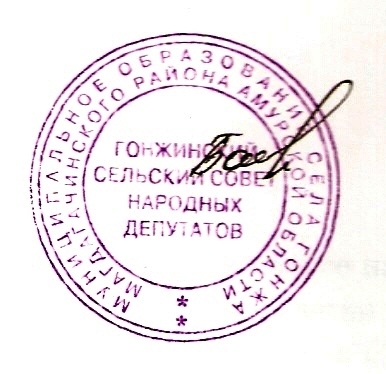 Глава администрацииГонжинского сельсовета                                                                  И.И.БанновКадастровая стоимость объекта налогообложенияСтавка налогаДо 1 млн. руб. (включительно)0,3 процентаСвыше 1 млн. руб. до 2 млн. руб. (включительно)0,3 процентаСвыше 2 млн. руб. до 300 млн. руб. (включительно)0,2 процента